Rawlins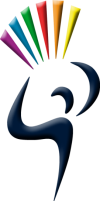 The Rawlins WayWe respect and care for each otherFriendship + Compassion + PeaceWe work hard to learn and to achieveWisdom + Service + EnduranceWe face challenges positively togetherHope + Forgiveness + Justice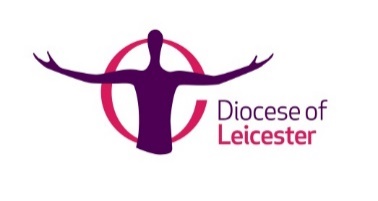 